О закрытии отдельных офисов Росреестра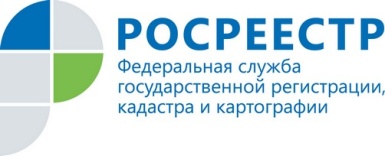 Управление Росреестра по Ярославской области напоминает о закрытии офисов межмуниципальных отделов, расположенных по адресам: с 01.06.2018 - Ярославская область, п. Борисоглебский, ул. Транспортная, д. 3. с 05.06.2018 - Ярославская область, п. Пречистое, ул. Ярославская, д.88.Прием граждан и юридических лиц по вопросам, относящимся к компетенции Росреестра, после указанных дат будет осуществляться по установленному графику в офисах Межмуниципальных отделов,  расположенных по адресам: - Ярославская область, г. Ростов, ул. Фрунзе, д.46, телефон для справок: (848536) 7-64-94, 7-60-36, 7-63-38.- Ярославская область, г. Любим, ул. Советская, д.3,телефон для справок:	(848543) 2-27-64. Получить государственные услуги Росреестра можно в офисах государственного автономного учреждения Ярославской области «Многофункциональный центр предоставления государственных и муниципальных услуг» или посредством электронных сервисов ведомства.